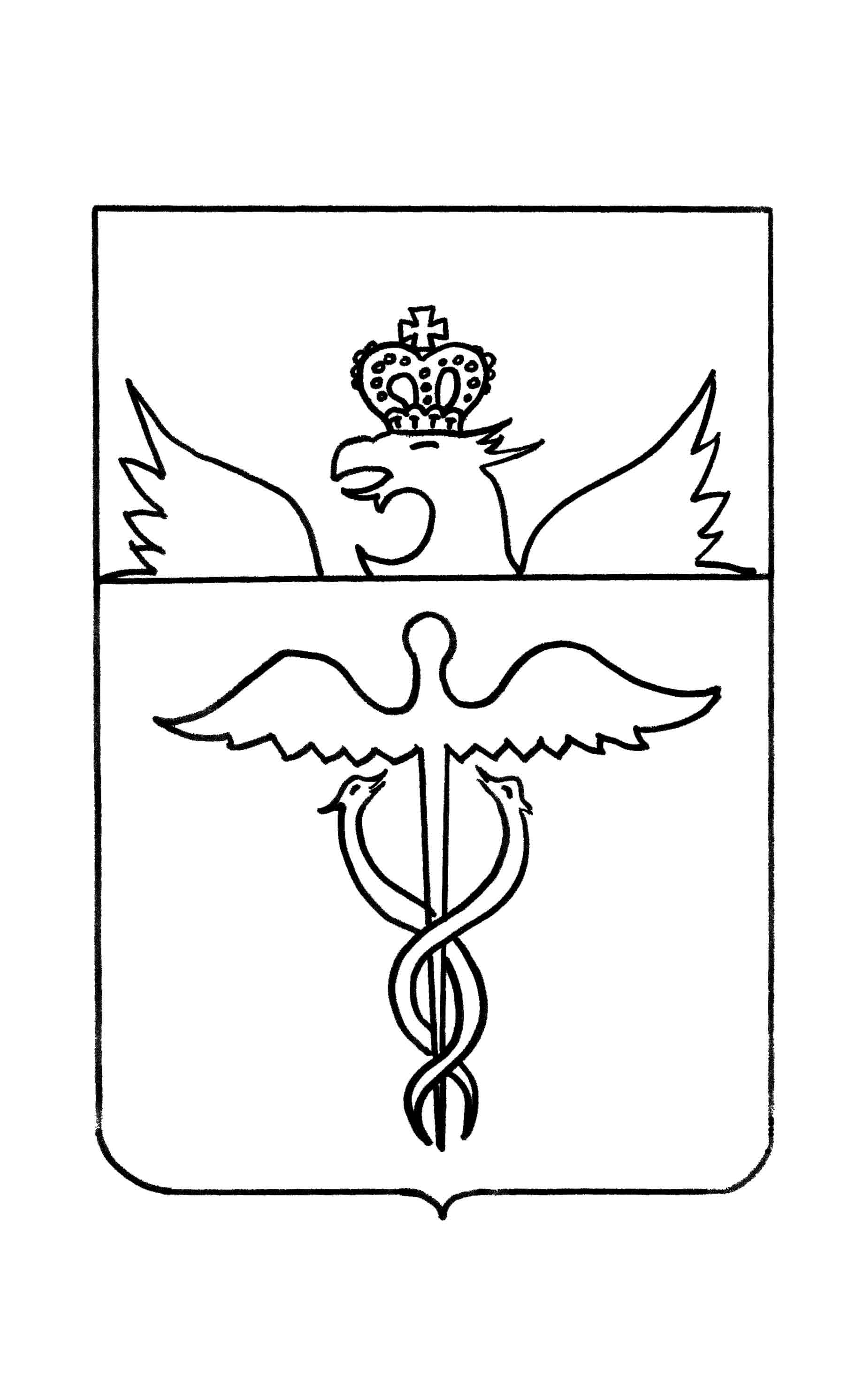 СОВЕТ  НАРОДНЫХ  ДЕПУТАТОВСЕРИКОВСКОГО  СЕЛЬСКОГО  ПОСЕЛЕНИЯБУТУРЛИНОВСКОГО  МУНИЦИПАЛЬНОГО  РАЙОНАВОРОНЕЖСКОЙ  ОБЛАСТИ   РЕШЕНИЕот  28.02.2017г   №83 с.СериковоО внесении изменений в  решениеСовета народных депутатов Сериковскогосельского поселения от 29.12.2016г №70«Об утверждении бюджета Сериковскогосельского поселения Бутурлиновского муниципального района Воронежской области на 2017 год и плановый период 2018-2019 годов»В соответствии со ст.153  Бюджетного кодекса Российской Федерации, решением Совета народных депутатов Сериковского сельского поселения от 12.08.2015 №210 «Об утверждении Положения о бюджетном процессе в Сериковском сельском поселении Бутурлиновского муниципального района воронежской области»,Совет народных депутатов Сериковского сельского поселения                                                    Р Е Ш И Л :1.Внести в решение Совета народных депутатов  Сериковского сельского поселения от 29.12.2016 г  №70 «Об утверждении бюджета Сериковскогосельского поселения Бутурлиновского муниципального района Воронежской области на 2017 год и плановый период 2018-2019 годов»  следующие изменения:В пункте 2 части 1.1 статьи 1  слова «в сумме 1720,33 тыс.  рублей» заменить словами  «в сумме 6591,39 тыс.  рублей». Пункт 3 части части 1.1 статьи 1 изложить в новой редакции:3)  на 2017г дефицит бюджета составил 4871,06  тыс.рублей 1.3   Часть 1.1. статьи 1 дополнить пунктом 4 следующего содержания: «4) источники внутреннего финансирования дефицита бюджета Сериковского сельского поселения на 2017 год (приложение №13)1.4 В статье 3 «Нормативы отчислений от неналоговых доходов в бюджет Сериковского сельского поселения Бутурлиновского муниципального района Воронежской области на 2017 год и плановый период 2018-2019 годов» слова «с пунктом 2 статьи 184.1.»заменить словами «со статьей 62».1.5 Приложение № 4 «Ведомственная структура расходов бюджета Сериковского сельского поселения на 2017 год» изложить в   редакции согласно приложению № 1 к настоящему решению.          1.6. Приложение № 5  «Распределение бюджетных ассигнований на 2017 год по разделам и подразделам, целевым статьям и видам расходов классификации расходов бюджета»  изложить в новой   редакции согласно приложению №2 к настоящему решению.          1.7. Приложение № 6 «Распределение бюджетных ассигнований по целевым статьям (муниципальным программам  Сериковского сельского поселения)группам видов расходов, разделам, подразделам классификации расходов бюджета Сериковского сельского поселения на 2017 год»   изложить в новой   редакции согласно приложению №3 к настоящему решению.          1.8. Дополнить решение приложением №13 «Источники внутреннего финансирования дефицита бюджета Сериковского сельского поселения»  к настоящему решению изложить в   редакции согласно приложению №4 к настоящему решению . 2. Настоящее решение опубликовать в Вестнике муниципальных правовых актов Сериковского сельского поселения Бутурлиновского муниципального района Воронежской области.3. Настоящее решение вступает в силу с момента опубликования.Глава  Сериковского   сельского поселения                                                                  В.П.Варычев                               Приложение 2                             к решению Совета народных депутатовСериковского сельского поселенияот 28.01.2017г  №83Распределение бюджетных ассигнований по разделам, подразделам,целевым статьям (муниципальным программам Сериковскогосельского   поселения Бутурлиновского муниципального района Воронежской области), группам видов расходов  классификации расходов бюджетаСериковского сельского поселения на  2017  годПриложение 3                             к решению Совета народных депутатовСериковского сельского поселенияот 28.02.2017г   №83Приложение 4                          к решению Совета народных депутатовСериковского сельского поселенияот 28.01. 2017г  №83ИСТОЧНИКИ  ВНУТРЕННЕГО  ФИНАНСИРОВАНИЯ  ДЕФИЦИТАБЮДЖЕТА  СЕРИКОВСКОГО СЕЛЬСКОГО  ПОСЕЛЕНИЯ НА 2017 ГОД.                                                                                                                                   Приложение 1                             к решению Совета народных депутатовСериковского сельского поселения                                                                                 от  28.02.2017г  №83                                                                                                                                    Приложение 1                             к решению Совета народных депутатовСериковского сельского поселения                                                                                 от  28.02.2017г  №83                                                                                                                                    Приложение 1                             к решению Совета народных депутатовСериковского сельского поселения                                                                                 от  28.02.2017г  №83                                                                                                                                    Приложение 1                             к решению Совета народных депутатовСериковского сельского поселения                                                                                 от  28.02.2017г  №83                                                                                                                                    Приложение 1                             к решению Совета народных депутатовСериковского сельского поселения                                                                                 от  28.02.2017г  №83                                                                                                                                    Приложение 1                             к решению Совета народных депутатовСериковского сельского поселения                                                                                 от  28.02.2017г  №83                                                                                                                                    Приложение 1                             к решению Совета народных депутатовСериковского сельского поселения                                                                                 от  28.02.2017г  №83 НаименованиеГРБСРзПРЦСРВРСумма (тыс. рублей)Сумма (тыс. рублей)12345677ВСЕГО6591,36591,3Администрация Сериковского сельского поселения Бутурлиновского муниципального района Воронежской области9146591,36591,3ОБЩЕГОСУДАРСТВЕННЫЕ ВОПРОСЫ914011488,21488,2Функционирование высшего должностного лица субъекта Российской Федерации и муниципального образования9140102550,0550,0Муниципальная программа Сериковского сельского поселения Бутурлиновского муниципального района Воронежской области "Муниципальное управление Сериковского сельского поселения Бутурлиновского муниципального района Воронежской области"914010285 0 00 00000 550,0550,0Подпрограмма "Обеспечение реализации муниципальной программы"914010285 3 00 00000 550,0550,0Основное мероприятие "Расходы на обеспечение деятельности главы Сериковского сельского поселения "914010285 3 01 00000 550,0550,0Расходы на обеспечение деятельности главы сельского поселения (Расходы на выплаты персоналу в целях обеспечения выполнения функций государственными (муниципальными) органами, казенными учреждениями, органами управления государственными внебюджетными фондами) 914010285 3 01 92020 100550,0550,0Функционирование Правительства Российской Федерации, высших исполнительных органов государственной власти субъектов Российской Федерации, местных администраций9140104936,2936,2Муниципальная программа Сериковского сельского поселения Бутурлиновского муниципального района Воронежской области "Муниципальное управление Сериковского сельского поселения Бутурлиновского муниципального района Воронежской области"914010485 0 00 00000 936,2936,2Подпрограмма "Обеспечение реализации муниципальной программы"914010485 3 00 00000936,2936,2Основное мероприятие "Расходы на  обеспечение функций органов местного самоуправления"914010485 3 02 00000936,2936,2Расходы на обеспечение функций  органов местного самоуправления (Расходы на выплаты персоналу в целях обеспечения выполнения функций государственными (муниципальными) органами, казенными учреждениями, органами управления государственными внебюджетными фондами)914010485 3 02 92010100606,9606,9Расходы на обеспечение функций  органов местного самоуправления (Закупка товаров, работ и услуг для обеспечения государственных (муниципальных) нужд)914010485 3 02 92010200308,9308,9Расходы на обеспечение функций  органов местного самоуправления (Иные бюджетные ассигнования)914010485 3 02 9201080020,420,4Резервные фонды91401112,02,0Муниципальная программа Сериковского сельского поселения Бутурлиновского муниципального района Воронежской области «Муниципальное управление Сериковского сельского поселения Бутурлиновского муниципального района Воронежской области»914011185 0 00 000002,02,0Подпрограмма «Управление муниципальными финансами»914011185 1 00 00000 2,02,0Основное мероприятие «Управление резервным фондом администрации Березовского сельского поселения Бутурлиновского муниципального района Воронежской области914011185 1 01 000002,02,0Резервный фонд администрации Березовского сельского поселения Бутурлиновского муниципального района Воронежской области (финансовое обеспечение непредвиденных расходов) (Иныу бюджетные ассигнования)91011185 1 01 205408002,02,0НАЦИОНАЛЬНАЯ ОБОРОНА9140268,368,3Мобилизационная и вневойсковая подготовка914020368,368,3Муниципальная программа Сериковского сельского поселения Бутурлиновского муниципального района Воронежской области "Муниципальное управление Сериковского сельского поселения Бутурлиновского муниципального района Воронежской области"914020385 0 00 0000068,368,3Подпрограмма "Организация первичного воинского учета на территории Сериковского сельского поселения"914020385 2 00 0000068,368,3Основное мероприятие "Первичный воинский учет  на территории Сериковского сельского поселения"914020385 2 01 0000068,368,3Осуществление первичного воинского учета на территориях, где отсутствуют военные комиссариаты (Расходы на выплаты персоналу в целях обеспечения выполнения функций государственными (муниципальными) органами, казенными учреждениями, органами управления государственными внебюджетными фондами)914020385 2 01 5118010062,0862,08Осуществление первичного воинского учета на территориях, где отсутствуют военные комиссариаты (Закупка товаров, работ и услуг для обеспечения государственных (муниципальных) нужд)914020385 2 01 511802006,226,22НАЦИОНАЛЬНАЯ БЕЗОПАСНОСТЬ И ПРАВООХРАНИТЕЛЬНАЯ ДЕЯТЕЛЬНОСТЬ914033,03,0Обеспечение пожарной безопасности91403103,03,0Муниципальная программа Сериковского сельского поселения Бутурлиновского муниципального района Воронежской области "Социальное развитие сельского поселения и социальная поддержка граждан Сериковского  сельского поселения Бутурлиновского муниципального района Воронежской области"914031084  0 00 000003,03,0Подпрограмма "Предупреждение и ликвидация последствий чрезвычайных ситуаций и стихийных бедствий, гражданская оборона, обеспечение первичных мер пожарной безопасности на территории Сериковского сельского поселения"914031084 1 00 000003,03,0Основное мероприятие "Мероприятия в сфере защиты населения от чрезвычайных ситуаций и пожаров"914031084 1 01 000003,03,0Мероприятия в сфере защиты населения от чрезвычайных ситуаций и пожаров (Закупка товаров, работ и услуг для обеспечения государственных (муниципальных) нужд)914031084 1 01 914302003,03,0НАЦИОНАЛЬНАЯ ЭКОНОМИКА914043,03,0Другие вопросы в области национальной экономики91404123,03,0Подпрограмма "Развитие национальной экономики Сериковского сельского поселения"914041284 4 00 000003,03,0Основное мероприятие "Расходы на организацию проведения оплачиваемых общественных работ"914041284 4 02 000003,03,0Мероприятия в области социальной политики (Закупка товаров, работ и услуг для обеспечения государственных (муниципальных) нужд)914041284 4 02 984302003,03,0ЖИЛИЩНО-КОММУНАЛЬНОЕ ХОЗЯЙСТВО914051632,81632,8Благоустройство91405031632,81632,8Муниципальная программа Сериковского сельского поселения Бутурлиновского муниципального района Воронежской области "Социальное развитие сельского поселения и социальная поддержка граждан Сериковского  сельского поселения Бутурлиновского муниципального района Воронежской области"914050384 0 00 000001632,81632,8Подпрограмма "Организация благоустройства в границах территории Сериковского сельского поселения"914050384 2 00 000001632,81632,8Основное мероприятие "Расходы на уличное освещение Сериковского сельского поселения"914050384 2 01 000001632,81632,8Расходы на уличное освещение сельского поселения (Закупка товаров, работ и услуг для обеспечения государственных (муниципальных) нужд)914050384 2 01 90010200120,0120,0Основное мероприятие "Расходы на содержание автомобильных дорог местного значения в границах Сериковского сельского поселения"914050384 2 02 0000085,085,0Расходы на содержание автомобильных дорог и инженерных сооружений на них (Закупка товаров, работ и услуг для обеспечения государственных (муниципальных) нужд)914050384 2 02 90020200   85,0   85,0Основное мероприятие "Прочие мероприятия по благоустройству поселений"914050384 2 05 000001427,81427,8Прочие мероприятия по благоустройству сельского поселения (Закупка товаров, работ и услуг для обеспечения государственных (муниципальных) нужд)914050384 2 05 900502001427,81427,8КУЛЬТУРА,КИНЕМОТОГРАФИЯ 914083356,03356,0КУЛЬТУРА9140801Муниципальная программа « Культуры и кинематографии» Сериковского сельского поселения Бутурлиновского муниципального района Воронежской области 914080111 0 00 000003356,03356,0Подпрограмма «Клуб Сериковского сельского поселения»914080111 1 00 000003356,03356,0Основное мероприятие "Расходы на обеспечение деятельности (оказание услуг) муниципальных учреждений" клуба914080111 1 01    000003356,03356,0Расходы на обеспечение деятельности (оказание услуг) муниципальных учреждений (Расходы на выплаты персоналу в целях обеспечения выполнения функций государственными (муниципальными) органами, казенными учреждениями, органами управления государственными внебюджетными фондами) функциями клуба914080111 1 01 00590100124,0124,0Расходы на обеспечение деятельности (оказание услуг) муниципальных учреждений (Закупка товаров, работ и услуг для обеспечения государственных (муниципальных) нужд) клуба914080111 1 01 005902003110,03110,0Подпрограмма «Библиотека Сериковского сельского поселения»914080111 2 00 00000122,0122,0Основное мероприятие "Расходы на обеспечение деятельности (оказание услуг) муниципальных учреждений" БИБЛИОТЕКИ 914080111 2 01 00000122,0122,0Расходы на обеспечение деятельности (оказание услуг) муниципальных учреждений (Расходы на выплаты персоналу в целях обеспечения выполнения функций государственными (муниципальными) органами, казенными учреждениями, органами управления государственными внебюджетными фондами) функциями библиотеки914080111 2 01 00590100107,0107,0Расходы на обеспечение деятельности (оказание услуг) муниципальных учреждений (Закупка товаров, работ и услуг для обеспечения государственных (муниципальных) нужд) библиотеки914080111 2 01 0059020015,015,0СОЦИАЛЬНАЯ ПОЛИТИКА9141000    40,0    40,0Пенсионное обеспечение914100140,040,0Муниципальная программа Сериковского сельского поселения Бутурлиновского муниципального района Воронежской области "Социальное развитие села сельского поселения и социальная поддержка граждан Сериковского сельского поселения Бутурлиновского муниципального района Воронежской области"914100184 0 00 0000040,040,0Подпрограмма "Социальная политика Сериковского сельского поселения"914100184 5 00 0000040,040,0Основное мероприятие "Пенсионное обеспечение муниципальных служащих"914100184 5 01 0000040,040,0Доплаты к пенсиям за выслугу лет лицам, замещавшим муниципальные должности и должности муниципальной службы в органах местного самоуправления сельского поселения (Социальное обеспечение и иные выплаты населению)914100184 5 01 9047030040,040,0НаименованиеРзПРЦСРВРСумма (тыс. рублей)134567ВСЕГО6591,3ОБЩЕГОСУДАРСТВЕННЫЕ ВОПРОСЫ011488,2Функционирование высшего должностного лица субъекта Российской Федерации и муниципального образования0102550,0Муниципальная программа Сериковского сельского поселения Бутурлиновского муниципального района Воронежской области "Муниципальное управление Сериковского сельского поселения Бутурлиновского муниципального района Воронежской области"010285 0 00 00000 550,0Подпрограмма "Обеспечение реализации муниципальной программы"010285 3 00 00000 550,0Основное мероприятие "Расходы на обеспечение деятельности главы Сериковского сельского поселения"010285 3 01 00000 550,0Расходы на обеспечение деятельности главы сельского поселения (Расходы на выплаты персоналу в целях обеспечения выполнения функций государственными (муниципальными) органами, казенными учреждениями, органами управления государственными внебюджетными фондами)010285 3 01 92020 100550,0Функционирование Правительства Российской Федерации, высших исполнительных органов государственной власти субъектов Российской Федерации, местных администраций0104936,2Муниципальная программа Сериковского сельского поселения Бутурлиновского муниципального района Воронежской области "Муниципальное управление Сериковского сельского поселения Бутурлиновского муниципального района Воронежской области"010485 0 00 00000 936,2Подпрограмма "Обеспечение реализации муниципальной программы"010485 3 00 00000936,2Основное мероприятие "Расходы на  обеспечение функций органов местного самоуправления"010485 3 01 00000936,2Расходы на обеспечение функций  органов местного самоуправления (Расходы на выплаты персоналу в целях обеспечения выполнения функций государственными (муниципальными) органами, казенными учреждениями, органами управления государственными внебюджетными фондами)010485 3 02 92010100606,9Расходы на обеспечение функций  органов местного самоуправления (Закупка товаров, работ и услуг для обеспечения государственных (муниципальных) нужд)010485 3 02 92010200308,9Расходы на обеспечение функций  органов местного самоуправления (Иные бюджетные ассигнования)010485 3 02 9201080020,4Резервные фонды01112Муниципальная программа Сериковского сельского поселения Бутурлиновского муниципального района Воронежской области «Муниципальное управление Сериковского сельского поселения Бутурлиновского муниципального района Воронежской области»01 1185 0 00 000002,0Подпрограмма «Управление муниципальными финансами»011185 1 00 000002,0Основное мероприятие «Управление резервным фондом администрации Березовского сельского поселения Бутурлиновского муниципального района Воронежской области011185 1 01 00000 2,0Резервный фонд администрации Березовского сельского поселения Бутурлиновского муниципального района Воронежской области (финансовое обеспечение непредвиденных расходов) (Иныу бюджетные ассигнования)011185 1 01 205408002,0НАЦИОНАЛЬНАЯ ОБОРОНА0268,3Мобилизационная и вневойсковая подготовка020368,3Муниципальная программа Сериковского сельского поселения Бутурлиновского муниципального района Воронежской области "Муниципальное управление Сериковского сельского поселения Бутурлиновского муниципального района Воронежской области"020385 0 00 0000068,3Подпрограмма "Организация первичного воинского учета на территории Сериковского сельского поселения"020385 2 00 0000068,3Основное мероприятие "Первичный воинский учет  на территории Сериковского сельского поселения"020385 2 01 0000068,3Осуществление первичного воинского учета на территориях, где отсутствуют военные комиссариаты (Расходы на выплаты персоналу в целях обеспечения выполнения функций государственными (муниципальными) органами, казенными учреждениями, органами управления государственными внебюджетными фондами)020385 2 01 5118010062,08Осуществление первичного воинского учета на территориях, где отсутствуют военные комиссариаты (Закупка товаров, работ и услуг для обеспечения государственных (муниципальных) нужд)020385 2 01 511802006,22НАЦИОНАЛЬНАЯ БЕЗОПАСНОСТЬ И ПРАВООХРАНИТЕЛЬНАЯ ДЕЯТЕЛЬНОСТЬ033,0Обеспечение пожарной безопасности03103,0Муниципальная программа Сериковского сельского поселения Бутурлиновского муниципального района Воронежской области "Социальное развитие сельского поселения и социальная поддержка граждан Сериковского  сельского поселения Бутурлиновского муниципального района Воронежской области"031084  0 00 000003,0Подпрограмма "Предупреждение и ликвидация последствий чрезвычайных ситуаций и стихийных бедствий, гражданская оборона, обеспечение первичных мер пожарной безопасности на территории Сериковского сельского поселения"031084 1 00 000003,0Основное мероприятие "Мероприятия в сфере защиты населения от чрезвычайных ситуаций и пожаров"031084 1 01 000003,0Мероприятия в сфере защиты населения от чрезвычайных ситуаций и пожаров (Закупка товаров, работ и услуг для обеспечения государственных (муниципальных) нужд)031084 1 01 914302003,0НАЦИОНАЛЬНАЯ ЭКОНОМИКА04Другие вопросы в области национальной экономики04123,0Муниципальная программа Сериковского сельского поселения Бутурлиновского муниципального района Воронежской области "Социальное развитие сельского поселения и социальная поддержка граждан Сериковского  сельского поселения Бутурлиновского муниципального района Воронежской области"041284 0 00 000003,0Подпрограмма "Развитие национальной экономики Сериковского сельского поселения"041284 4 00 000003,0Основное мероприятие "Расходы на организацию проведения оплачиваемых общественных работ"041284 4 02 000003,0Мероприятия в области социальной политики (Закупка товаров, работ и услуг для обеспечения государственных (муниципальных) нужд)041284 4 02 984302003,0ЖИЛИЩНО-КОММУНАЛЬНОЕ ХОЗЯЙСТВО051632,8Благоустройство05031632,8Муниципальная программа Сериковского сельского поселения Бутурлиновского муниципального района Воронежской области "Социальное развитие сельского поселения и социальная поддержка граждан Сериковского  сельского поселения Бутурлиновского муниципального района Воронежской области"050384 0 00 000001632,8Подпрограмма "Организация благоустройства в границах территории Сериковского сельского поселения"050384 2 00 000001632,8Основное мероприятие "Расходы на уличное освещение Сериковского сельского поселения"050384 2 01 00000120,0Расходы на уличное освещение сельского поселения (Закупка товаров, работ и услуг для обеспечения государственных (муниципальных) нужд)050384 2 01 90010100120,0Основное мероприятие "Расходы на содержание автомобильных дорог местного значения в границах Сериковского сельского поселения"050384 2 02 0000085,0Расходы на содержание автомобильных дорог и инженерных сооружений на них (Закупка товаров, работ и услуг для обеспечения государственных (муниципальных) нужд)050384 2 02 9002020085,0Основное мероприятие «Прочие мероприятия по благоустройству поселений»050384205000001427,8Прочие мероприятия по благоустройству сельского поселения (Закупка товаров, работ и услуг для обеспечения государственных (муниципальных) нужд)050384205900502001427,8КУЛЬТУРА, КИНЕМАТОГРАФИЯ083356,0КУЛЬТУРА08 013356,0Муниципальная программа Сериковского сельского поселения Бутурлиновского муниципального района Воронежской области "Развитие культуры "080111 0 00 000003356,0Подпрограмма «Клуб Сериковского сельского поселения080111 1 00 000003356,0Основное мероприятие "Расходы на обеспечение деятельности (оказание услуг) муниципальных учреждений" клуба080111 1 01 000003356,0Расходы на обеспечение деятельности (оказание услуг) муниципальных учреждений (Расходы на выплаты персоналу в целях обеспечения выполнения функций государственными (муниципальными) органами, казенными учреждениями, органами управления государственными внебюджетными фондами)080111 1 01 00590100124,0Расходы на обеспечение деятельности (оказание услуг) муниципальных учреждений (Закупка товаров, работ и услуг для обеспечения государственных (муниципальных) нужд)080111 1 01 005902003110,0Подпрограмма «Библиотека Сериковскогосельского поселения080111 2 00 00000122,0Основное мероприятие "Расходы на обеспечение деятельности (оказание услуг) муниципальных учреждений" библиотека080111 2 01 00000122,0Расходы на обеспечение деятельности (оказание услуг) муниципальных учреждений (Расходы на выплаты персоналу в целях обеспечения выполнения функций государственными (муниципальными) органами, казенными учреждениями, органами управления государственными внебюджетными фондами)080111 2 01 00590100107,Расходы на обеспечение деятельности (оказание услуг) муниципальных учреждений (Закупка товаров, работ и услуг для обеспечения государственных (муниципальных) нужд)080111 2 01 0059020015,0СОЦИАЛЬНАЯ ПОЛИТИКА100040,0Пенсионное обеспечение100140,0Муниципальная программа Сериковского сельского поселения Бутурлиновского муниципального района Воронежской области «Социальное развитие сельского поселения и социальная поддержка граждан Сериковского сельского поселения Бутурлиновского муниципального района Воронежской области»1001840000000040,0Подпрограмма «Социальная политика Сериковского сельского поселения»100184 5 00 0000040,0Основное мероприятие «Пенсионное обеспечение муниципальных служащих»100184 5 01 0000040,0Доплаты к пенсиям за выслугу лет лицам, замещавшим  муниципальные должности и должности муниципальной службы в органах местного самоуправления сельского поселения (Социальное обеспечение и иные выплаты населению)100184 5 01 9047030040,0Распределение бюджетных ассигнованийРаспределение бюджетных ассигнованийпо целевым статьям (муниципальным программам Сериковского сельскогопо целевым статьям (муниципальным программам Сериковского сельскогопоселения), группам видов расходов, разделам, подразделам  классификациипоселения), группам видов расходов, разделам, подразделам  классификациирасходов бюджета Сериковского сельского поселения на  2017  год№ п/пНаименованиеЦСРВРРзПРСумма (тыс. рублей)Сумма (тыс. рублей)Сумма (тыс. рублей)123456777ВСЕГО:8452,58452,58452,51Муниципальная программа Сериковского сельского поселения Бутурлиновского муниципального района Воронежской области "Развитие культуры "11 0 00 000003356,03356,03356,01.1Подпрограмма «Клуб Сериковского сельского поселения»11 1 00 000001.1.1Основное мероприятие "Расходы на обеспечение деятельности (оказание услуг) муниципальных учреждений"КЛУБА11 1 01 000003356,03356,03356,0Расходы на обеспечение деятельности (оказание услуг) муниципальных учреждений (Расходы на выплаты персоналу в целях обеспечения выполнения функций государственными (казенными учреждениями, органами управления государственными внебюджетными фондами)муниципальными) органами, 11 1 01 00590 1000801124,0124,0124,0Расходы на обеспечение деятельности (оказание услуг) муниципальных учреждений (Закупка товаров, работ и услуг для обеспечения государственных (муниципальных) нужд)11 1 01 0059020008013110,03110,03110,01.2Подпрограмма» Библиотека Сериковского сельского поселения».11 2 00 00000122,0122,0122,01.2.1Основное мероприятие "Расходы на обеспечение деятельности (оказание услуг) муниципальных учреждений"БИБЛИОТЕКИ11 2 01 00000122,0122,0122,0Расходы на обеспечение деятельности (оказание услуг) муниципальных учреждений (Расходы на выплаты персоналу в целях обеспечения выполнения функций государственными (муниципальными) органами, казенными учреждениями, органами управления государственными внебюджетными фондами)11 2 01 005901000801107,0107,0107,0Расходы на обеспечение деятельности (оказание услуг) муниципальных учреждений (Закупка товаров, работ и услуг для обеспечения государственных (муниципальных) нужд)11 2 01 00590200080115,015,015,02Муниципальная программа Сериковского сельского поселения Бутурлиновского муниципального района Воронежской области "Социальное развитие сельского поселения и социальная поддержка граждан Сериковского  сельского поселения Бутурлиновского муниципального района Воронежской области"84 0 00 000001678,81678,82.1.Подпрограмма "Предупреждение и ликвидация последствий чрезвычайных ситуаций и стихийных бедствий, гражданская оборона, обеспечение первичных мер пожарной безопасности на территории Сериковского сельского поселения"84 1 00 000003,03,02.1.2Основное мероприятие "Мероприятия в сфере защиты населения от чрезвычайных ситуаций и пожаров"84 1 01 000003,03,0Мероприятия в сфере защиты населения от чрезвычайных ситуаций и пожаров (Закупка товаров, работ и услуг для обеспечения государственных (муниципальных) нужд)84 1 01 914302000310103,03,02.2.Подпрограмма "Организация благоустройства в границах территории Сериковского сельского поселения"84 2 00 000001632,81632,82.2.1Основное мероприятие "Расходы на уличное освещение Сериковского сельского поселения"84 2 01 00000120,120,Расходы на уличное освещение сельского поселения (Закупка товаров, работ и услуг для обеспечения государственных (муниципальных) нужд)84 2 01 90010200050303120,120,2.2.2Расходы на содержание автомобильных дорог и инженерных сооружений на них (Закупка товаров, работ и услуг для обеспечения государственных (муниципальных) нужд)84 2 02 0000085,085,0Расходы на содержание автомобильных дорог и инженерных сооружений на них (Закупка товаров, работ и услуг для обеспечения государственных (муниципальных) нужд)84 2 02 900201000503030385,02.2.3Основное мероприятие «Прочие мероприятия по благоустройству поселений»84 2 05 000001427,8Прочие мероприятия по благоустройству сельского поселения (Закупка товаров, работ  и услуг для обеспечения государственных (муниципальных) нужд)84 2 05 90050200050303031427,82.3.2Основное мероприятие "Расходы на организацию проведения оплачиваемых общественных работ"84 4 02 000003,0Мероприятия в области социальной политики (Закупка товаров, работ и услуг для обеспечения государственных (муниципальных) нужд)84 4 02 98430200041212123,02.5Подпрограмма «Социальная политика Сериковского сельского поселения»84 5 00 0000040,02.5.1Основное мероприятие «Пенсионное обеспечение муниципальных служащих»84 5 01 0000040,0Доплаты к пенсиям за выслугу лет лицам, замещавшим муниципальные должности и должности муниципальной службы в органах местного самоуправления сельского поселения (Социальное обеспечение и иные выплаты населению)84 5 01 904703001001010140,03.Муниципальная программа Сериковского сельского поселения Бутурлиновского муниципального района Воронежской области "Муниципальное управление Сериковского сельского поселения Бутурлиновского муниципального района Воронежской области"85 0 00 000001556,53.1.Подпрограмма "Организация первичного воинского учета на территории Сериковского сельского поселения"85 2 00 0000068,33.1.1Основное мероприятие "Первичный воинский учет  на территории Сериковского сельского поселения"85 2 01 0000068,3Осуществление первичного воинского учета на территориях, где отсутствуют военные комиссариаты (Расходы на выплаты персоналу в целях обеспечения выполнения функций государственными (муниципальными) органами, казенными учреждениями, органами управления государственными внебюджетными фондами)85 2 01 511801000203030362,08Осуществление первичного воинского учета на территориях, где отсутствуют военные комиссариаты (Закупка товаров, работ и услуг для обеспечения государственных (муниципальных) нужд)85 2 01 51180200020303036,223.2.Подпрограмма "Обеспечение реализации муниципальной программы85 3 00 00000550,03.2.1Основное мероприятие "Расходы на обеспечение деятельности главы Сериковского сельского поселения "85 3 01 00000550,0Расходы на обеспечение деятельности главы сельского поселения (Расходы на выплаты персоналу в целях обеспечения выполнения функций государственными (муниципальными) органами, казенными учреждениями, органами управления государственными внебюджетными фондами)85 3 01 9202010001020202550,03.2.2Основное мероприятие "Расходы на  обеспечение функций органов местного самоуправления"85 3 02 00000936,2Расходы на обеспечение функций  органов местного самоуправления (Расходы на выплаты персоналу в целях обеспечения выполнения функций государственными (муниципальными) органами, казенными учреждениями, органами управления государственными внебюджетными фондами)85 3 02 9201010001040404606,9Расходы на обеспечение функций  органов местного самоуправления (Закупка товаров, работ и услуг для обеспечения государственных (муниципальных) нужд)85 3 01 9201020001040404308,9Расходы на обеспечение функций  органов местного самоуправления (Иные бюджетные ассигнования)85 3 01 920108000104040420,43.3Подпраграмма управление муниципальными финансами85 1 00 000002,03.3.1Основное мероприятие «Управление резервным фондом администрации Сериковского сельского поселения Бутурлиновского муниципального района Воронежской области85 1 00 000002,0Резервный фонд администрации Сериковского сельского поселения Бутурлиновского муниципального района Воронежской области (финансовое обеспечение непредвиденных расходов) (Иные бюджетные ассигнования85 1 01 20540800011111112,0№ п/пНаименованиеКод бюджетной  классификацииСумма  (тыс. рублей)№ п/пНаименованиеКод бюджетной  классификации2016 год1234Источники внутреннего финансирования дефицита бюджета01 00 00 00 00 0000 0004871,01Изменение остатков средств на счетах по учету средств бюджета01 05 00 00 00 0000 0004871,01Увеличение остатков средств бюджетов01 05 00 00 00 0000 500- 1720,31Увеличение прочих остатков  денежных средств бюджетов поселений01 05 02 01 10 0000 510- 1720,31Уменьшение остатков средств бюджетов01 05 00 00 00 0000 6006591,31Уменьшение  прочих остатков  денежных средств бюджетов поселений01 05 02 01 10 0000 6106591,3